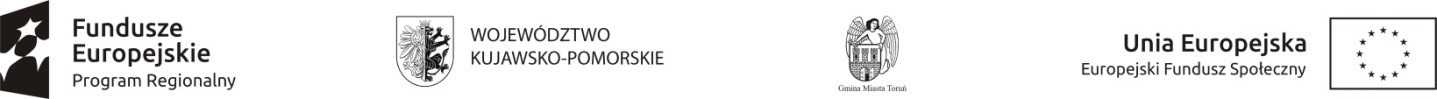 Nr akt...............................................Data wpływu....................................								Powiatowy Urząd Pracy 								dla Miasta Torunia								ul. Mazowiecka 49A								87- 100 Toruń	Wniosek o refundację kosztów wyposażenia lub doposażenia stanowiska pracy dla skierowanego Bezrobotnego.(podstawa prawna: art. 46 ustawy z dnia 20 kwietnia 2004r. o promocji zatrudnienia i instytucjach rynku pracy Dz.U. z 2016  poz. 645 z późn. zm. oraz rozporządzenie MP i PS z dnia 23 kwietnia  2012 r. w sprawie dokonywania refundacji kosztów wyposażenia lub doposażenia stanowiska pracy dla skierowanego bezrobotnego oraz przyznawania bezrobotnemu środków na podjęcie działalności gospodarczej  Dz. U. z 2015 r poz.1041.)projekt „Wsparcie aktywności zawodowej osób bezrobotnych w Toruniu (III)” współfinansowany jest ze środków Unii Europejskiej w ramach Europejskiego Funduszu Społecznego  I.  Dane dotyczące PracodawcyPełna nazwa firmy ................................................................................................................................................................................................................................................................................................................................................................................................................................2.  Adres siedziby pracodawcy ..................................................................................................................................................................................................................................................................................................................................................................................................................telefon: .........................................................................................................................................fax: ...............................................................................................................................................Imię, nazwisko, stanowisko osoby reprezentującej pracodawcę ..................................................................................................................................................................................................4.  Imię i nazwisko osoby prowadzącej u pracodawcy sprawy kadrowe oraz nr telefonu .................................................................................................................................................................5.  Numer NIP ..............................................................................................................................6.  Numer REGON .......................................................................................................................7.  Symbol podklasy rodzaju prowadzonej działalności określony zgodnie z Polską Klasyfikacją Działalności PKD  .................................................................................................................8.  Nazwa banku oraz numer konta bankowego .................................................................................................................................................................................................................................9.  Forma prawna działalności pracodawcy , wielkość przedsiębiorstwa..............................................................................................................................................................................................10. Rodzaj działalności i data jej rozpoczęcia ....................................................................................................................................................................................................................................Uwaga: Działalność musi być prowadzona przez podmiot przez okres co najmniej 6 miesięcy przed dniem złożenia wniosku, z tym że do okresu prowadzenia działalności gospodarczej nie wlicza się okresu zawieszenia działalności.11. Forma opodatkowania i stawka opodatkowania.........................................................................12.Czy zakład pracy w ostatnich 24 miesiącach korzystał z instrumentów rynku pracy? Jeżeli tak, to w jakiej formie?13. Stan zatrudnienia na dzień złożenia wniosku ......................................................................................................................................................14. Liczba zatrudnionych w poszczególnych 6 miesiącach poprzedzających złożenie wniosku: Uwaga: W przypadku, gdy podmiot w okresie 6 miesięcy przed złożeniem wniosku, rozwiązał stosunek pracy z pracownikiem za wypowiedzeniem dokonanym przez podmiot – wniosek nie może być uwzględniony.Uzasadnienie zmian kadrowych w ciągu ostatnich 6 miesięcy:................................................................................................................................................................................................................................................................................................................................II. Dane dotyczące zatrudnienia skierowanych bezrobotnych1.  Liczba tworzonych stanowisk pracy: ……………………………………………………………...2. Nazwa stanowisk pracy zgodna z klasyfikacją zawodów i specjalności:…………………………………………………………………………………………………………3. Rodzaj pracy jak będzie wykonywana przez skierowanych bezrobotnych:…………………………………………………………………………………………………………………………………………………………………………………………………………………………………………………………………………………………………………………………………………………………………………………………………………………………………………................................................................................................................................................................…………………………………………………………………………………………………………4. Ilość zmian: …………………… 5. Godziny pracy: od …......................... do …............................6. Rodzaj zatrudnienia (właściwe podkreślić):na czas określony 24 miesiącena czas nieokreślonyinne (opisać) ………………………………………………………………………………….7. wysokość wynagrodzenia (brutto): ………………………………………………………………8. Wymagania pracodawcy stawiane skierowanej osobie bezrobotnej warunkujące zatrudnienie na danym stanowisku pracy:poziom wykształcenia: ………………………………………………………………………kierunek wykształcenia: ……………………………………………………………………..dodatkowe wymagania stawiane bezrobotnym (np. umiejętności, uprawnienia):...................................................................................................................................................………………………………………………………………………………………………………………………………………………………………………………………………………………………………………………………………………………………………………9. Miejsce zatrudnienia bezrobotnego/ bezrobotnych (proszę podać dokładny adres):……………………………………………………………………………………………………………………………………………………………………………………………………………………10. Termin zatrudnienia bezrobotnego: ……………………………………………………………….Uwaga: Stronę  3 należy wypełnić oddzielnie dla każdego tworzonego stanowiska pracyIII. Opis projektowanego przedsięwzięciaKrótki opis przedsięwzięcia:...................................................................................................................................................................................................................................................................................................................................................................................................................................................................................................................................................................................................................................................................................................................................................................................2. Wnioskowana kwota refundacji kosztów wyposażenia lub doposażenia stanowisk pracy...... ...................................(słownie złotych: ....................................................................................).3. Szczegółowa specyfikacja i harmonogram zakupów wyposażenia lub doposażenia stanowiska pracy (sporządzić dla każdego stanowiska odrębną specyfikację):Nazwa stanowiska ...............................................5. Przewidywany efekt ekonomiczny związany z utworzeniem dodatkowych miejsc pracy: ............................................................................................................................................................................................................................................................................................................................................................................................................................................................................................................................................................................................................IV.  Zabezpieczenie zwrotu refundacjiJako zabezpieczenie zwrotu przyznanej refundacji w przypadku naruszenia warunków umowy proponuję /właściwe zaznaczyć X/:gwarancja bankowa,zastaw na prawach lub rzeczach,blokada środków zgromadzonych na rachunku bankowym,akt notarialny o poddaniu się egzekucji przez dłużnika,poręczenie,weksel z poręczeniem wekslowym (aval):      1. Imię i nazwisko poręczyciela ………………….......................................................................          Adres zamieszkania ……………………………….................................................................          Nr PESEL: ...........................................  Wiek …………... Stan cywilny...............................         Okres zatrudnienia…………………………………………………………………………         Zakład pracy……………………………………………………………………………..…         Miesięczny dochód brutto (średnia z ostatnich 3 miesięcy): ……………………………         Aktualne zobowiązania finansowe………………………………………………………..         Wysokość miesięcznej spłaty zadłużenia……………..………………………………….      2. Imię i nazwisko poręczyciela ………………….......................................................................          Adres zamieszkania ……………………………….................................................................          Nr PESEL: ...........................................  Wiek …………... Stan cywilny...............................         Okres zatrudnienia…………………………………………………………………………         Zakład pracy……………………………………………………………………………..…         Miesięczny dochód brutto (średnia z ostatnich 3 miesięcy): ……………………………         Aktualne zobowiązania finansowe………………………………………………………..         Wysokość miesięcznej spłaty zadłużenia……………..………………………………….Oświadczam, iż zapoznałem/am się z Regulaminem w sprawie refundacji kosztów wyposażenia lub doposażenia stanowiska pracy dla skierowanego bezrobotnego w PUP dla Miasta Torunia.Wyrażam zgodę na przetwarzanie moich danych osobowych dla celów związanych z wykonywaniem zadań Powiatowego Urzędu Pracy dla Miasta Torunia, zgodnie z ustawą z dnia 29 sierpnia 1997 roku o ochronie danych osobowych (DZ.U. z 2016 r., poz. 922 z późn. zm.)Uprzedzony o odpowiedzialności karnej z Art. 297 § 1 Kodeksu Karnego: „Kto w celu uzyskania dla siebie lub innej osoby kredytu, pożyczki bankowej, gwarancji kredytowej, dotacji, subwencji lub zamówienia publicznego, przedkłada fałszywe lub stwierdzające nieprawdę dokumenty albo nierzetelne, pisemne oświadczenia dotyczące okoliczności mających istotne znaczenie dla uzyskania takiego kredytu, pożyczki bankowej, gwarancji kredytowej, dotacji, subwencji lub zamówienia publicznego, podlega karze pozbawienia wolności od 3 miesięcy do 5 lat” oraz art. 233 § 1 Kodeksu Karnego „Kto, składając zeznanie mające służyć za dowód w postępowaniu sądowym lub w innym postępowaniu prowadzonym na podstawie ustawy, zeznaje nieprawdę lub zataja prawdę, podlega karze pozbawienia wolności do lat  stwierdzam własnoręcznym podpisem prawdziwość danych zawartych we wniosku.…………………..         ……………………………           ………………………………           /data/		    /pieczęć Wnioskodawcy/		/podpis Wnioskodawcy/Do wniosku należy dołączyć:Dokument potwierdzający formę prawną istnienia wnioskodawcy:      1.1  Dokument potwierdzający wpis do ewidencji działalności gospodarczej w formie wydruku ze   strony internetowej CEIDG (http://prod.ceidg.gov.pl lub http://firma.gov.pl) z adnotacją    podmiotu lub osoby uprawnionej do reprezentacji o aktualności danych w nim zawartych na      dzień złożenia wniosku;      1.2. W przypadku podmiotów podlegających wpisowi do KRS, kserokopię dokumentu rejestrowego wydanego przez Sąd nie wcześniej niż 3 miesiące przed dniem złożenia wniosku;      1.3. Inne dokumenty potwierdzające formę prawną istnienia Wnioskodawcy, np. umowy spółek  cywilnych itp.;Dokumenty potwierdzające formę użytkowania miejsca, w którym zostaną utworzone miejsca pracy, np. umowę najmu, dzierżawy, akt własności;Załącznik nr 1-  Oświadczenia Podmiotu;Załącznik nr 2- Oświadczenie Wnioskodawcy (W przypadku, gdy wnioskodawca uzyskał pomoc de minimis w okresie ostatnich 3 lat przed  złożeniem wniosku  należy przedstawić zaświadczenia o uzyskanej pomocy de minimis.); Formularz informacji przedstawianych przy ubieganiu się o pomoc de minimis w oparciu o rozporządzenie Rady Ministrów z dnia 24.10.2014 r. w sprawie zakresu informacji przedstawianych przez podmiot ubiegający się o pomoc de minimis (Dz. U. z 2014 r. poz. 1543);W przypadku, gdy otrzymano inną pomoc publiczną, informacje niezbędne do udzielenia pomocy de minimis, dotyczące w szczególności podmiotu i prowadzonej przez niego działalności gospodarczej oraz wielkości i przeznaczenia pomocy publicznej otrzymanej w odniesieniu do tych samych kosztów kwalifikujących się do objęcia pomocą na pokrycie, których ma być przeznaczona pomoc de minimis;Zgłoszenie krajowej oferty pracy;UWAGA!!! Wniosek może zostać uwzględniony tylko w przypadku, gdy dołączona do wniosku krajowa oferta pracy spełnia ustawowe kryteria definicji odpowiedniej pracy oraz istnieje możliwość jej realizacji z uwagi na występowanie w ewidencji Urzędu osób bezrobotnych, spełniających oczekiwania kwalifikacyjne konieczne do podjęcia pracy na refundowanym stanowisku pracy;Kserokopie świadectw pracy w przypadku spadku zatrudnienia;Oferty cenowe (cenniki) na planowane zakupy w ramach wnioskowanej refundacji;Inne dokumenty i informacje niezbędne do oceny wniosku na żądanie pracownika PUPWymagane dokumenty przy formie zabezpieczenia jaką jest weksel z poręczeniem wekslowym (aval):10.1 Dokumenty potwierdzające dochody brutto poręczycieli:                 10.1.1. osoba pozostająca w zatrudnieniu                              - zaświadczenia o zatrudnieniu i wynagrodzeniu (oryginał),                 10.1.2. emeryt / rencista posiadający stałe źródło dochodu                             - aktualna decyzja o przyznaniu emerytury lub renty,                             - potwierdzenie otrzymania  świadczenia za ostatni miesiąc (np. odcinek                                od   emerytury/renty, wyciąg bankowy),                 10.1.3. osoba prowadząca działalność rolniczą                              - zaświadczenie o dochodowości z urzędu Gminy za ostatni rok                                (oryginał),                 10.1.4. osoba prowadząca działalność gospodarczą                             - wpis do ewidencji działalności gospodarczej (lub KRS),                             - zaświadczenie o numerze identyfikacyjnym REGON, - dokument potwierdzający uzyskanie dochodu za ostatni rok (np. PIT-36, zaświadczanie z  US o wysokości osiągniętego dochodu - oryginał)	                             - zaświadczenie o niezaleganiu w opłacaniu skałek z ZUS (oryginał),                             - zaświadczenie o niezaleganiu w podatkach z US (oryginał).10.2  Oświadczenie poręczyciela - na druku z tut. Urzędu (oryginał)Oświadczenia ze wskazaniem danych z dowodów osobistych Wnioskodawcy, współmałżonka Wnioskodawcy, poręczycieli i współmałżonków poręczycieli (tj. adres zameldowania, nr i seria dowodu osobistego, PESEL, organ wydający);W przypadku, gdy wnioskodawca lub poręczyciel jest wdowcem, rozwodnikiem lub osobą pozostającą w ustawowej rozdzielności majątkowej należy dostarczyć odpowiednio:- akt zgonu, - akt rozwodu, - wypis aktu notarialnego wyłączającego wspólność ustawową (majątkową).W przypadku wyboru formy zabezpieczenia jaką jest akt notarialny o poddaniu się egzekucji przez dłużnika należy przedstawić:13.1 oświadczenie majątkowe wraz z podaniem danych majątku (np. nr księgi wieczystej, wartość majątku) - na druku z tut. Urzędu,13.2 dokument potwierdzający własność składnika majątku, np. akt własności;Dokumenty należy przedstawić w kserokopii (oryginały do wglądu) wraz z potwierdzeniem  „za zgodność z oryginałem” radcy prawnego, notariusza, podmiot lub osobę upoważnioną do reprezentacji podmiotu (np. zarząd w przypadku spółek prawa handlowego i osób prawnych).Załącznik Nr 1……………………………………. (pieczęć firmowa Wnioskodawcy)	                                                                                …………………………				      		                                                                         (miejscowość i data)OŚWIADCZENIA PODMIOTU Świadomy, iż zeznanie nieprawdy lub zatajenie prawdy, zgodnie z art. 233 § 1 Kodeksu karnego podlega karze pozbawienia wolności do lat 3, jako Wnioskodawca oświadczam, że:1) nie zmniejszyłem / zmniejszyłem* wymiaru czasu pracy pracownika i nie rozwiązałem / rozwiązałem* stosunku pracy z pracownikiem w drodze wypowiedzenia dokonanego przez podmiot, bądź na mocy porozumienia stron z przyczyn nie dotyczących pracowników w okresie 6 miesięcy bezpośrednio poprzedzających dzień złożenia wniosku oraz w okresie od dnia złożenia wniosku do dnia otrzymania refundacji; 2) prowadzę / nie prowadzę* działalność gospodarczą, w rozumieniu przepisów o swobodzie działalności gospodarczej, przez okres 6 miesięcy bezpośrednio poprzedzających dzień złożenia wniosku, z tym, że do wskazanego okresu prowadzenia działalności gospodarczej nie wlicza się okresu zawieszenia działalności gospodarczej; 3)  nie zalegam / zalegam* w dniu złożenia wniosku z wypłacaniem wynagrodzeń pracownikom oraz z opłacaniem w terminie i w pełnej wysokości należnych składek na ubezpieczenia społeczne, ubezpieczenie zdrowotne, Fundusz Pracy, Fundusz Gwarantowanych Świadczeń Pracowniczych oraz Fundusz Emerytur Pomostowych; 4)  nie zalegam / zalegam* w dniu złożenia wniosku z opłacaniem innych danin publicznych; 5) nie posiadam / posiadam* w dniu złożenia wniosku nieuregulowanych w terminie zobowiązań cywilnoprawnych; 6)  nie byłem karany / byłem karany* w okresie 2 lat przed dniem złożenia wniosku za przestępstwo przeciwko obrotowi gospodarczemu, w rozumieniu ustawy z dnia 6 czerwca 1997r. - Kodeks karny (t.j. Dz.U. 2016 poz. 1137 z późn. zm.)  lub ustawy z dnia 28 października 2002 r. o odpowiedzialności podmiotów zbiorowych za czyny zabronione pod groźbą kary (Dz. U. z 2016 poz. 1541); 7) nie znajduję się / znajduję* się w trudnej sytuacji ekonomicznej, w rozumieniu Komunikatu Komisji – Wytyczne wspólnotowe dotyczące pomocy państwa w celu ratowania i restrukturyzacji zagrożonych przedsiębiorstw (Dz. Urz. UE C 244 z 01.10.2004r., str. 2) w związku z Komunikatem Komisji dotyczącym przedłużenia okresu ważności Wytycznych wspólnotowych dotyczących pomocy państwa w celu ratowania i restrukturyzacji zagrożonych przedsiębiorstw (Dz. Urz. UE C 156 z 09.07.2009, str. 3);8) sporządzam/ nie sporządzam* sprawozdania finansowe zgodnie z przepisami o rachunkowości (W przypadku, gdy podmiot sporządza ww. sprawozdania, należy przedłożyć do Powiatowego Urzędu Pracy dla Miasta Torunia  ich uwierzytelnione kserokopie za okres ostatnich 3 lat obrotowych);9) w okresie 365 dni przed dniem zgłoszenia oferty pracy zostałem / nie zostałem* ukarany lub skazany prawomocnym wyrokiem za naruszenie przepisów prawa pracy albo jestem / nie jestem* objęty postępowaniem dotyczącym naruszenia przepisów prawa pracy;10)  przysługuje / nie przysługuje* mi prawo do obniżenia kwoty podatku należnego o kwotę podatku naliczonego zawartego w wykazywanych wydatkach lub prawo do zwrotu podatku naliczonego zgodnie z ustawą z dnia 11 marca 2004 r. o podatku od towarów i usług.	 pieczęć oraz odpis podmiotu oraz podpis osoby uprawnionej do                                                                                                                           reprezentowania Wnioskodawcy zamierzającego wyposażyć	  lub doposażyć stanowisko pracy dla skierowanego bezrobotnego* niewłaściwe skreślić Załącznik nr 2…………………………………..….     		                     .………………………….(pieczęć firmowa Wnioskodawcy)	            			 (miejscowość i data)OŚWIADCZENIE WNIOSKODAWCYŚwiadomy, iż zeznanie nieprawdy lub zatajenie prawdy, zgodnie z art. 233 § 1 Kodeksu karnego podlega karze pozbawienia wolności do lat 3, jako Wnioskodawca oświadczam że:w ciągu bieżącego roku oraz 2 lat (lat obrotowych w przypadku pomocy de minimis w rolnictwie) poprzedzających złożenie wniosku o refundację z funduszu pracy kosztów wyposażenia lub doposażenia stanowiska pracy otrzymałem / nie otrzymałem* środków stanowiących pomoc publiczną de minimis, w tym pomocy de minimis w rolnictwie lub rybołówstwie W przypadku otrzymania pomocy publicznej de minimis należy wypełnić poniższe zestawienie oraz dołączyć kopię zaświadczeń o otrzymanej pomocyotrzymałem / nie otrzymałem*  inną pomoc publiczną w odniesieniu do tych samych kosztów kwalifikujących się do objęcia pomocą, na pokrycie których ma być przeznaczona pomoc de minimis (na przedsięwzięcie, o którego realizację wnioskuję)         ……..……………………………. 				            podpis i pieczęć   Wnioskodawcy * niepotrzebna skreślić             				Toruń, dnia ........................................................................(pieczęć firmowa Wnioskodawcy)OŚWIADCZENIEŚwiadomy,  iż zeznanie nieprawdy lub zatajenie prawdy, zgodnie z art. 233 § 1 Kodeksu karnego podlega karze pozbawienia wolności do lat 3, jako Wnioskodawca oświadczam/y, że w okresie 6 miesięcy poprzedzających złożenie wniosku nie rozwiązałem stosunku pracy z pracownikiem za wypowiedzeniem z mojej inicjatywy.								.............................................								   (podpis i pieczęć Wnioskodawcy)             				Toruń, dnia ........................................................................(pieczęć firmowa Wnioskodawcy)OŚWIADCZENIEŚwiadomy,  iż zeznanie nieprawdy lub zatajenie prawdy, zgodnie z art. 233 § 1 Kodeksu karnego podlega karze pozbawienia wolności do lat 3, jako Wnioskodawca oświadczam/y, że w dniu złożenia wniosku:- nie zalegam z podatkami do Urzędu Skarbowego,- nie zalegam z opłacaniem składek na ubezpieczenie społeczne, zdrowotne, Fundusz   Pracy,- nie zalegam z wypłacaniem wynagrodzeń pracownikom,- nie posiadam nieuregulowanych  w terminie zobowiązań cywilnoprawnych.								.............................................								   (podpis i pieczęć Wnioskodawcy)Posiadam/y jako własne następujące składniki majątkowe (w przypadku współmałżonka zaznaczyć słowem „odrębny”, jeżeli dany składnik stanowi własność odrębną):1234Data.......................................				Podpisy  ...........................................                                                                                                                  ........................................... Rodzaj instrumentówIle umówIlość zatrudnionych osóbIle osób po wymaganym okresie zostało zatrudnionych i na jaki okresPrace interwencyjneStaże/Bon stażowyRefundacja wyposażenia lub doposażenia stanowiska pracyInne…………………………Lp.Miesiąc, rokLiczba osób zatrudnionych na umowę o pracę123456Lp.Rodzaj zakupuFinansowanieFinansowanieFinansowanieWartość ogółemLp.Rodzaj zakupuŚrodki własneŚrodki z Funduszu PracyInne źródłaWartość ogółem1.2.3.4.5.6.7.8.9.10.11.12.13.14.                                        OGÓŁEM:                                        OGÓŁEM:L.p.Organ udzielający pomocyPodstawa prawnaDzień udzielenia pomocyWartość pomocy w euroNr programu pomocowego, decyzji lub umowy1.2.3.4.5.6.7.ŁącznieŁącznieŁącznieŁącznieOŚWIADCZENIE MAJĄTKOWEOŚWIADCZENIE MAJĄTKOWEImię i nazwiskoImię i nazwiskoAdresAdresPESELDow. Osob.Nieruchomość, mieszkanie (adres)WartośćW tym obciążony /na rzecz, w wysokości/Ruchomy (np. samochód – marka, rok)WartośćW tym obciążony /na rzecz, w wysokości/Środki finansowe (depozyt / lokaty)WartośćW tym obciążony /na rzecz, w wysokości/Pozostałe ( akcje, udziały)WartośćW tym obciążony /na rzecz, w wysokości/